ASOCIACION DE USUARIOS DE LOS HUERTOS URBANOS LA CORREDORIA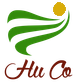 AVISO IMPORTANTEDe acuerdo con nuestra anterior información, el próximo lunes 5 de noviembre, vamos a proceder al cambio de candados en las dos puertas de acceso al recinto de los huertos.Es reseñable la utilización de la misma llave para ambas puertas.A pesar del tiempo trascurrido, desde el aviso para recoger la nueva llave, aún quedan algunas por entregar. Por ello rogamos, a los que estén en esta situación, se dirijan a los miembros de esta Junta Directiva, bien personalmente o a través del correo electrónico:huertoscorredoria@gmail.comRecordar que es importante que se conserven las antiguas llaves, ya que son propiedad el Ayuntamiento (habrá que devolverlas) y también por si fuera necesario volver a utilizarlas.GRACIAS.La Junta Directiva